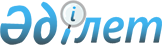 Солтүстік Қазақстан облысы Уәлиханов ауданының аумағында Солтүстік Қазақстан облыстық мәслихатына шығып қалған депутаттардың орындарына барлық кандидаттар үшiн үгіттік баспа материалдарын орналастыру орындарды белгілеу және сайлаушылармен кездесуі үшін үй-жай ұсыну туралы
					
			Күшін жойған
			
			
		
					Солтүстік Қазақстан облысы Уәлиханов аудандық әкімдігінің 2013 жылғы 23 қыркүйектегі N 302 қаулысы. Солтүстік Қазақстан облысының Әділет департаментімен 2013 жылғы 1 қазанда N 2374 болып тіркелді. Күші жойылды - Солтүстік Қазақстан облысы Уәлиханов ауданы әкімдігінің 2019 жылғы 11 шілдедегі № 153 қаулысымен
      Ескерту. Күші жойылды - Солтүстік Қазақстан облысы Уәлиханов ауданы әкімдігінің 11.07.2019 № 153 (алғашқы ресми жарияланған күнінен кейін күнтізбелік он күн өткен соң қолданысқа енгізіледі) қаулысымен.
      "Қазақстан Республикасындағы сайлау туралы" Қазақстан Республикасының 1995 жылғы 28 қыркүйектегі Конституциялық заңының 28-бабының 4, 6-тармақтарына, 113-бабына сәйкес Солтүстік Қазақстан облысы Уәлиханов ауданының әкімдігі ҚАУЛЫ ЕТЕДІ:
      1. Уәлиханов аудандық сайлау комиссиясымен бірлесе отырып (келісім бойынша) Солтүстік Қазақстан облысы Уәлиханов ауданының аумағында Солтүстік Қазақстан облыстық мәслихатына шығып қалған депутаттардың орындарына үгіттік баспа материалдарын орналастыруы үшін 1-қосымшаға сәйкес орындар белгіленсін.
      2. Солтүстік Қазақстан облыстық мәслихатына шығып қалған депутаттығына барлық кандидаттар үшін Солтүстік Қазақстан облысы Уәлиханов ауданының аумағында сайлаушылармен кездесу өткізуі үшін келісімшарт негізінде 2-қосымшаға сәйкес үй-жай ұсынылсын.
      3. Осы қаулының орындалуын бақылау Солтүстік Қазақстан облысы Уәлиханов ауданының әкімі аппараты басшысының міндетін атқарушы Д. А. Есмағуловқа жүктелсін.
      4. Осы қаулы алғашқы ресми жарияланған күнінен кейін он күнтізбелік күн өткен соң қолданысқа енгізіледі. Солтүстік Қазақстан облыстық мәслихатына шығып қалған депутаттардың орындарына барлық кандидаттар үшiн үгіттік баспа материалдарын орналастыру орындары Солтүстік Қазақстан облыстық мәслихатына шығып қалған депутаттардың орындарына барлық кандидаттарға сайлаушылармен кездесу өткізуі үшін үй-жай
					© 2012. Қазақстан Республикасы Әділет министрлігінің «Қазақстан Республикасының Заңнама және құқықтық ақпарат институты» ШЖҚ РМК
				
      Аудан әкімі

А. Төрегелдин

      "КЕЛІСІЛДІ"

      Уәлиханов аудандық сайлау

      комиссиясының төрайымы

      2013 жыл 23 қыркүйек

Г. Жәкенқызы
Аудан әкімдігінің
2013 ж. 23 қыркүйектегі
№ 302 қаулысына 1-қосымша
№
Елді мекеннің атауы
Солтүстік Қазақстан облыстық мәслихатына шығып қалған депутаттардың орындарына барлық кандидаттар үшiн үгіттік баспа материалдарын орналастыру орындары
Ақтүйесай ауылдық округі
Ақтүйесай ауылдық округі
Ақтүйесай ауылдық округі
1
Ақтүйесай ауылы
Ақтүйесай ауылы, Жұмабаев көшесі, 19 мекенжайы бойынша "Ақтүйесай ауылдық округі әкімінің аппараты" мемлекеттік мекемесі ғимаратының орталық кiреберiс жанындағы орналасқан ақпараттық стенд
Амангелді ауылдық округі
Амангелді ауылдық округі
Амангелді ауылдық округі
2
Амангелді ауылы
Амангелді ауылы, Школьная көшесі мекенжайы бойынша "Амангелді ауылдық округі әкімінің аппараты" мемлекеттік мекемесі ғимаратының орталық кiреберiс жанындағы орналасқан ақпараттық стенд
Бидайық ауылдық округі
Бидайық ауылдық округі
Бидайық ауылдық округі
3
Бидайық ауылы
Бидайық ауылы, Жапаров көшесі, 36 мекенжайы бойынша "Бидайық ауылдық округі әкімінің аппараты" мемлекеттік мекемесі ғимаратының орталық кiреберiс жанындағы орналасқан ақпараттық стенд
Қайрат ауылдық округі
Қайрат ауылдық округі
Қайрат ауылдық округі
4
Қайрат ауылы
Қайрат ауылы мекенжайы бойынша "Қайрат ауылдық округі әкімінің аппараты" мемлекеттік мекемесі ғимаратының орталық кiреберiс жанындағы орналасқан ақпараттық стенд
Қарасу ауылдық округі
Қарасу ауылдық округі
Қарасу ауылдық округі
5
Аққұдық ауылы
Аққұдық ауылы, Мира көшесі, 23 мекенжайы бойынша "Қарасу ауылдық округі әкімінің аппараты" мемлекеттік мекемесі ғимаратының орталық кiреберiс жанындағы орналасқан ақпараттық стенд 
Қаратерек ауылдық округі
Қаратерек ауылдық округі
Қаратерек ауылдық округі
6
Қаратерек ауылы
Қаратерек ауылы, Торговая көшесі, 1 мекенжайы бойынша "Қаратерек ауылдық округі әкімінің аппараты" мемлекеттік мекемесі ғимаратының орталық кiреберiс жанындағы орналасқан ақпараттық стенд
Кішкенекөл ауылдық округі
Кішкенекөл ауылдық округі
Кішкенекөл ауылдық округі
7
Кішкенекөл ауылы
Кішкенекөл ауылы, Уәлиханов көшесі, № 80-үй мекенжайы бойынша Солтүстік Қазақстан облысы бойынша "Халыққа қызмет көрсету орталығы" республикалық мемлекеттік кәсіпорнының филиалының Уәлиханов ауданы бойынша бөлімі ғимаратының орталық кiреберiс жанындағы орналасқан ақпараттық стенд
Көктерек ауылдық округі
Көктерек ауылдық округі
Көктерек ауылдық округі
8
Мортық ауылы
Мортық ауылы, Интернациональная көшесі, мекенжайы бойынша "Көктерек ауылдық округі әкімінің аппараты" мемлекеттік мекемесі ғимаратының орталық кiреберiс жанындағы орналасқан ақпараттық стенд
Қулыкөл ауылдық округі
Қулыкөл ауылдық округі
Қулыкөл ауылдық округі
9
Қулыкөл ауылы
Қулыкөл ауылы, Габдуллин көшесі, 34, мекенжайы бойынша Қулыкөл ауылдық клубтың ғимаратының орталық кiреберiс жанындағы орналасқан ақпараттық стенд
Телжан ауылдық округі
Телжан ауылдық округі
Телжан ауылдық округі
10
Телжан ауылы
Телжан ауылы, Целинная көшесі, мекенжайы бойынша "Телжан ауылдық округі әкімінің аппараты" мемлекеттік мекемесі ғимаратының орталық кiреберiс жанындағы орналасқан ақпараттық стенд
Ақбұлақ ауылдық округі
Ақбұлақ ауылдық округі
Ақбұлақ ауылдық округі
11
Ақбұлақ ауылы
Ақбұлақ ауылы, Ленин көшесі, 11, мекенжайы бойынша Ақбұлақ ауылдық клубтың ғимаратының орталық кiреберiс жанындағы орналасқан ақпараттық стендАудан әкімдігінің
2013 ж. 23 қыркүйектегі
№ 302 қаулысына 2-қосымша
№
Елді мекеннің атауы
Солтүстік Қазақстан облыстық мәслихатына шығып қалған депутаттардың орындарына барлық кандидаттарға сайлаушылармен кездесу өткізуі үшін үй-жай
Ақтүйесай ауылдық округі
Ақтүйесай ауылдық округі
Ақтүйесай ауылдық округі
1
Ақтүйесай ауылы
Ақтүйесай ауылы, Жұмабаев көшесі, 18, мекенжайы бойынша орналасқан "Ақтүйесай орта мектебі" коммуналдық мемлекеттік мекемесінің акт залы
Амангелді ауылдық округі
Амангелді ауылдық округі
Амангелді ауылдық округі
2
Амангелді ауылы
Амангелді ауылы, Школьная көшесі, мекенжайы бойынша орналасқан "Амангелді негізгі мектебі" коммуналдық мемлекеттік мекемесінің фойесі
Бидайық ауылдық округі
Бидайық ауылдық округі
Бидайық ауылдық округі
3
Бидайық ауылы
Бидайық ауылы, Жапаров көшесі, 35, мекенжайы бойынша орналасқан "Бидайық орта мектебі" коммуналдық мемлекеттік мекемесінің фойесі
Қайрат ауылдық округі
Қайрат ауылдық округі
Қайрат ауылдық округі
4
Қайрат ауылы
Қайрат ауылы, С.Сейфуллин көшесі, 12, мекенжайы бойынша орналасқан "Қайрат орта мектебі" коммуналдық мемлекеттік мекемесінің фойесі
Қарасу ауылдық округі
Қарасу ауылдық округі
Қарасу ауылдық округі
5
Аққұдық ауылы
Аққұдық ауылы, Киров көшесі, 16, мекенжайы бойынша орналасқан "Аққұдық орта мектебі" коммуналдық мемлекеттік мекемесінің фойесі
Қаратерек ауылдық округі
Қаратерек ауылдық округі
Қаратерек ауылдық округі
6
Қаратерек ауылы
Қаратерек ауылы, Торговая көшесі, 3, мекенжайы бойынша орналасқан "Қаратерек орта мектебі" коммуналдық мемлекеттік мекемесінің акт залы
Кішкенекөл ауылдық округі
Кішкенекөл ауылдық округі
Кішкенекөл ауылдық округі
7
Кішкенекөл ауылы
Кішкенекөл ауылы, Гагарин көшесі, № 79-үй, 2-қабат мекенжайы бойынша орналасқан "Солтүстік Қазақстан облысы Уәлиханов ауданының мәдениет, тілдер дамыту, дене шынықтыру және спорт бөлімі" мемлекеттік мекемесінің "Орталықтандырылған кітапхана жүйесі" коммуналдық мемлекеттік мекемесінің оқу залы 
Көктерек ауылдық округі
Көктерек ауылдық округі
Көктерек ауылдық округі
8
Мортық ауылы
Мортық ауылы, Школьная көшесі, 16, мекенжайы бойынша орналасқан "Мортық орта мектебі" коммуналдық мемлекеттік мекемесінің фойесі
Қулыкөл ауылдық округі
Қулыкөл ауылдық округі
Қулыкөл ауылдық округі
9
Қулыкөл ауылы
Қулыкөл ауылы, Габдуллин көшесі, 34, мекенжайы бойынша орналасқан Қулыкөл ауылдық клубының фойесі
Телжан ауылдық округі
Телжан ауылдық округі
Телжан ауылдық округі
10
Телжан ауылы
Телжан ауылы, Школьная көшесі, мекенжайы бойынша орналасқан "Телжан орта мектебі" коммуналдық мемлекеттік мекемесінің фойесі
Ақбұлақ ауылдық округі
Ақбұлақ ауылдық округі
Ақбұлақ ауылдық округі
11
Ақбұлақ ауылы
Ақбұлақ ауылы, Чехов көшесі, 10, мекенжайы бойынша орналасқан Ақбұлақ ауылдық клубының залы